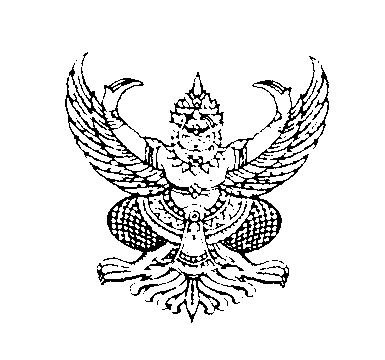 ประกาศเทศบาลตำบลห้วยยอดเรื่อง   เปิดเผยราคากลางโครงการจัดซื้อกล้องวงจรปิดพร้อมติดตั้ง สำหรับศูนย์พัฒนาเด็กเล็ก จำนวน 4 ชุด…………………………………………………………………………		ด้วยเทศบาลตำบลห้วยยอด จะดำเนินการจัดซื้อกล้องวงจรปิดพร้อมติดตั้ง สำหรับศูนย์พัฒนาเด็กเล็ก จำนวน 4 ชุดเพื่อให้การปฏิบัติถูกต้องตามระเบียบกระทรวงมหาดไทยว่าด้วยการพัสดุของหน่วยการบริหารราชการส่วนท้องถิ่น พ.ศ.2535 และที่แก้ไขเพิ่มเติม และหนังสือสำนักงาน ป.ป.ช.ด่วนที่สุดที่ ปช.0001.26/ว.0027  ลงวันที่  19  กันยายน  2556 จึงขอเปิดเผยราคากลางโครงการจัดซื้อกล้องวงจรปิดพร้อมติดตั้ง เป็นเงิน 213,000.- บาท (สองแสนหนึ่งหมื่นสามพันบาทถ้วน) รายละเอียดตามเอกสารแนบท้ายประกาศนี้ 		จึงประกาศมาให้ทราบโดยทั่วกัน			ประกาศ  ณ วันที่  9 เดือนสิงหาคม  พ.ศ. 2560(นายธวัชชัย  วรพงศ์พัฒน์)ตำแหน่ง  นายกเทศมนตรีตำบลห้วยยอดตารางแสดงวงเงินงบประมาณที่ได้รับจัดสรรและราคากลาง(ราคาอ้างอิง)ในการจัดซื้อจัดจ้างที่มิใช่งานก่อสร้าง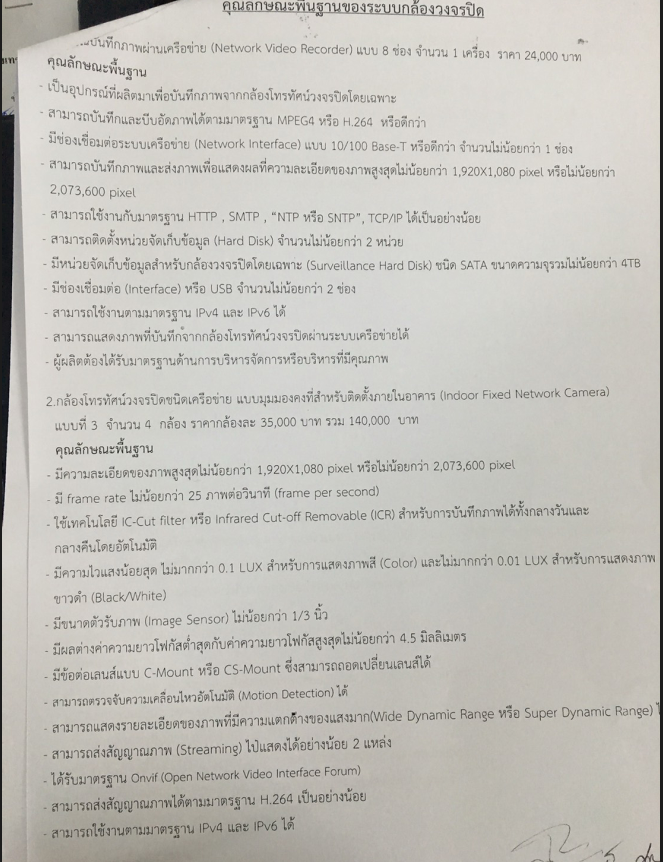 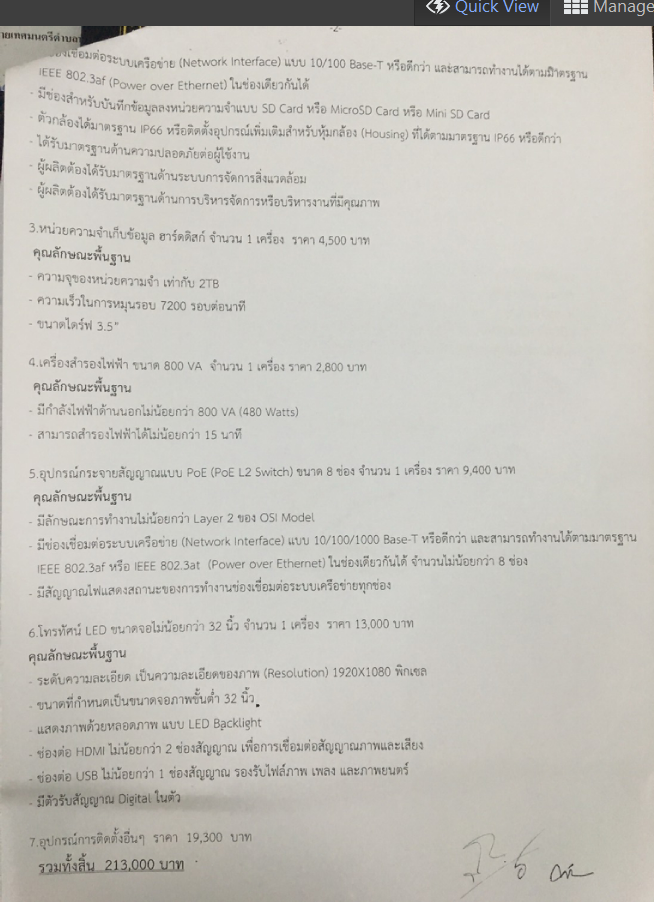 ชื่อโครงการ  จัดซื้อกล้องวงจรปิดพร้อมติดตั้ง สำหรับศูนย์พัฒนาเด็กเล็ก จำนวน 4 ชุด     หน่วยงานเจ้าของโครงการ เทศบาลตำบลห้วยยอด           2. วงเงินงบประมาณที่ได้รับจัดสรร213,000.- บาท           3. วันที่กำหนดราคากลาง (ราคาอ้างอิง)31กรกฎาคม  2560     เป็นเงิน213,000.- บาท (สองแสนหนึ่งหมื่นสามพันบาทถ้วน) ราคา/หน่วย(ถ้ามี)-           4. แหล่งที่มาของราคากลาง (ราคาอ้างอิง)4.1ร้านกรีนเทค    4.2 ร้าน พี.เอส.วี.คอมพิวเตอร์    4.3 ร้านพรโทรทัศน์5. รายชื่อเจ้าหน้าที่ผู้กำหนดราคากลาง (ราคาอ้างอิง) ทุกคน               5.1 นางนวนิจ  สาคะโร               5.2 นางสาวพัฒนาวดี  ขวัญใจ               5.3นางปัทมา  แก้วน่วม